Publicado en  el 13/12/2013 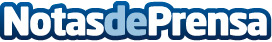 Vivas: “La filosofía del Presupuesto es estabilidad, seguridad en los servicios y más gasto social”Datos de contacto:Gobierno de CeutaNota de prensa publicada en: https://www.notasdeprensa.es/vivas-la-filosofia-del-presupuesto-es_1 Categorias: Ceuta y Melilla http://www.notasdeprensa.es